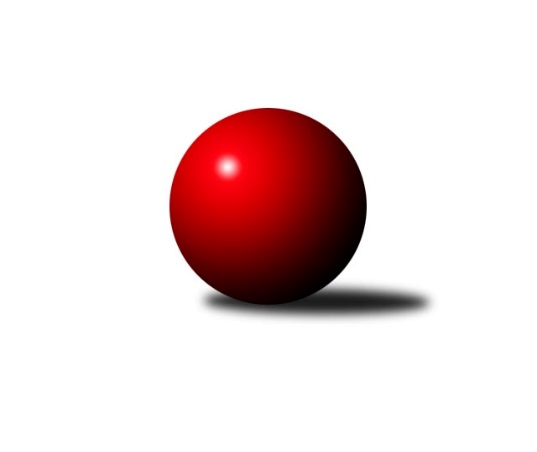 Č.8Ročník 2018/2019	2.6.2024 Okresní přebor Ostrava 2018/2019Statistika 8. kolaTabulka družstev:		družstvo	záp	výh	rem	proh	skore	sety	průměr	body	plné	dorážka	chyby	1.	TJ Unie Hlubina˝D˝	8	7	0	1	46.0 : 18.0 	(64.5 : 31.5)	2354	14	1664	690	48	2.	SKK Ostrava C	8	6	1	1	46.0 : 18.0 	(61.0 : 35.0)	2381	13	1682	698	48.6	3.	TJ Sokol Bohumín E	8	6	0	2	46.0 : 18.0 	(59.5 : 36.5)	2377	12	1682	695	50.5	4.	SKK Ostrava B	8	4	0	4	35.0 : 29.0 	(52.0 : 44.0)	2339	8	1668	671	51.3	5.	TJ Sokol Bohumín D	8	4	0	4	33.0 : 31.0 	(49.0 : 47.0)	2339	8	1662	677	57.3	6.	TJ Unie Hlubina C	8	4	0	4	28.0 : 36.0 	(46.0 : 50.0)	2340	8	1670	670	50.3	7.	TJ VOKD Poruba C	8	3	0	5	24.0 : 40.0 	(38.0 : 58.0)	2297	6	1634	662	63.3	8.	TJ Unie Hlubina E	8	3	0	5	21.0 : 43.0 	(41.5 : 54.5)	2274	6	1618	656	59.5	9.	TJ Sokol Bohumín F	8	2	1	5	26.0 : 38.0 	(39.0 : 57.0)	2283	5	1621	662	62.8	10.	TJ Michálkovice  B	8	0	0	8	15.0 : 49.0 	(29.5 : 66.5)	2213	0	1590	623	72.6Tabulka doma:		družstvo	záp	výh	rem	proh	skore	sety	průměr	body	maximum	minimum	1.	TJ Unie Hlubina˝D˝	5	5	0	0	31.0 : 9.0 	(43.0 : 17.0)	2444	10	2474	2393	2.	SKK Ostrava C	4	4	0	0	26.0 : 6.0 	(32.0 : 16.0)	2365	8	2428	2300	3.	TJ Sokol Bohumín E	3	3	0	0	21.0 : 3.0 	(30.0 : 6.0)	2473	6	2518	2443	4.	SKK Ostrava B	4	3	0	1	22.0 : 10.0 	(28.5 : 19.5)	2319	6	2381	2248	5.	TJ Sokol Bohumín D	5	3	0	2	23.0 : 17.0 	(33.0 : 27.0)	2376	6	2401	2365	6.	TJ Unie Hlubina C	5	3	0	2	21.0 : 19.0 	(34.0 : 26.0)	2439	6	2517	2378	7.	TJ Unie Hlubina E	3	2	0	1	13.0 : 11.0 	(21.5 : 14.5)	2365	4	2392	2334	8.	TJ Sokol Bohumín F	3	1	1	1	13.0 : 11.0 	(16.0 : 20.0)	2344	3	2407	2307	9.	TJ VOKD Poruba C	3	1	0	2	10.0 : 14.0 	(16.0 : 20.0)	2238	2	2311	2136	10.	TJ Michálkovice  B	5	0	0	5	12.0 : 28.0 	(22.5 : 37.5)	2245	0	2279	2176Tabulka venku:		družstvo	záp	výh	rem	proh	skore	sety	průměr	body	maximum	minimum	1.	TJ Sokol Bohumín E	5	3	0	2	25.0 : 15.0 	(29.5 : 30.5)	2368	6	2437	2272	2.	SKK Ostrava C	4	2	1	1	20.0 : 12.0 	(29.0 : 19.0)	2385	5	2431	2355	3.	TJ Unie Hlubina˝D˝	3	2	0	1	15.0 : 9.0 	(21.5 : 14.5)	2366	4	2489	2268	4.	TJ VOKD Poruba C	5	2	0	3	14.0 : 26.0 	(22.0 : 38.0)	2312	4	2392	2238	5.	TJ Sokol Bohumín D	3	1	0	2	10.0 : 14.0 	(16.0 : 20.0)	2380	2	2523	2254	6.	TJ Unie Hlubina C	3	1	0	2	7.0 : 17.0 	(12.0 : 24.0)	2291	2	2342	2224	7.	SKK Ostrava B	4	1	0	3	13.0 : 19.0 	(23.5 : 24.5)	2345	2	2428	2281	8.	TJ Sokol Bohumín F	5	1	0	4	13.0 : 27.0 	(23.0 : 37.0)	2283	2	2421	2170	9.	TJ Unie Hlubina E	5	1	0	4	8.0 : 32.0 	(20.0 : 40.0)	2262	2	2373	2156	10.	TJ Michálkovice  B	3	0	0	3	3.0 : 21.0 	(7.0 : 29.0)	2197	0	2239	2177Tabulka podzimní části:		družstvo	záp	výh	rem	proh	skore	sety	průměr	body	doma	venku	1.	TJ Unie Hlubina˝D˝	8	7	0	1	46.0 : 18.0 	(64.5 : 31.5)	2354	14 	5 	0 	0 	2 	0 	1	2.	SKK Ostrava C	8	6	1	1	46.0 : 18.0 	(61.0 : 35.0)	2381	13 	4 	0 	0 	2 	1 	1	3.	TJ Sokol Bohumín E	8	6	0	2	46.0 : 18.0 	(59.5 : 36.5)	2377	12 	3 	0 	0 	3 	0 	2	4.	SKK Ostrava B	8	4	0	4	35.0 : 29.0 	(52.0 : 44.0)	2339	8 	3 	0 	1 	1 	0 	3	5.	TJ Sokol Bohumín D	8	4	0	4	33.0 : 31.0 	(49.0 : 47.0)	2339	8 	3 	0 	2 	1 	0 	2	6.	TJ Unie Hlubina C	8	4	0	4	28.0 : 36.0 	(46.0 : 50.0)	2340	8 	3 	0 	2 	1 	0 	2	7.	TJ VOKD Poruba C	8	3	0	5	24.0 : 40.0 	(38.0 : 58.0)	2297	6 	1 	0 	2 	2 	0 	3	8.	TJ Unie Hlubina E	8	3	0	5	21.0 : 43.0 	(41.5 : 54.5)	2274	6 	2 	0 	1 	1 	0 	4	9.	TJ Sokol Bohumín F	8	2	1	5	26.0 : 38.0 	(39.0 : 57.0)	2283	5 	1 	1 	1 	1 	0 	4	10.	TJ Michálkovice  B	8	0	0	8	15.0 : 49.0 	(29.5 : 66.5)	2213	0 	0 	0 	5 	0 	0 	3Tabulka jarní části:		družstvo	záp	výh	rem	proh	skore	sety	průměr	body	doma	venku	1.	SKK Ostrava C	0	0	0	0	0.0 : 0.0 	(0.0 : 0.0)	0	0 	0 	0 	0 	0 	0 	0 	2.	TJ Sokol Bohumín E	0	0	0	0	0.0 : 0.0 	(0.0 : 0.0)	0	0 	0 	0 	0 	0 	0 	0 	3.	TJ Sokol Bohumín F	0	0	0	0	0.0 : 0.0 	(0.0 : 0.0)	0	0 	0 	0 	0 	0 	0 	0 	4.	TJ Michálkovice  B	0	0	0	0	0.0 : 0.0 	(0.0 : 0.0)	0	0 	0 	0 	0 	0 	0 	0 	5.	TJ Sokol Bohumín D	0	0	0	0	0.0 : 0.0 	(0.0 : 0.0)	0	0 	0 	0 	0 	0 	0 	0 	6.	TJ Unie Hlubina E	0	0	0	0	0.0 : 0.0 	(0.0 : 0.0)	0	0 	0 	0 	0 	0 	0 	0 	7.	TJ VOKD Poruba C	0	0	0	0	0.0 : 0.0 	(0.0 : 0.0)	0	0 	0 	0 	0 	0 	0 	0 	8.	TJ Unie Hlubina C	0	0	0	0	0.0 : 0.0 	(0.0 : 0.0)	0	0 	0 	0 	0 	0 	0 	0 	9.	TJ Unie Hlubina˝D˝	0	0	0	0	0.0 : 0.0 	(0.0 : 0.0)	0	0 	0 	0 	0 	0 	0 	0 	10.	SKK Ostrava B	0	0	0	0	0.0 : 0.0 	(0.0 : 0.0)	0	0 	0 	0 	0 	0 	0 	0 Zisk bodů pro družstvo:		jméno hráče	družstvo	body	zápasy	v %	dílčí body	sety	v %	1.	Michal Blinka 	SKK Ostrava C 	8	/	8	(100%)	15	/	16	(94%)	2.	Martin Futerko 	SKK Ostrava C 	7	/	7	(100%)	12	/	14	(86%)	3.	Lubomír Richter 	TJ Sokol Bohumín E 	7	/	8	(88%)	13	/	16	(81%)	4.	Lukáš Modlitba 	TJ Sokol Bohumín E 	7	/	8	(88%)	12	/	16	(75%)	5.	Jiří Koloděj 	SKK Ostrava B 	7	/	8	(88%)	11.5	/	16	(72%)	6.	Jaroslav Kecskés 	TJ Unie Hlubina˝D˝ 	6.5	/	7	(93%)	13	/	14	(93%)	7.	František Oliva 	TJ Unie Hlubina˝D˝ 	6.5	/	8	(81%)	13	/	16	(81%)	8.	Andrea Rojová 	TJ Sokol Bohumín E 	6	/	6	(100%)	9	/	12	(75%)	9.	Ondřej Kohutek 	TJ Sokol Bohumín D 	6	/	7	(86%)	10	/	14	(71%)	10.	David Zahradník 	TJ Sokol Bohumín E 	6	/	7	(86%)	9	/	14	(64%)	11.	Rudolf Riezner 	TJ Unie Hlubina C 	6	/	8	(75%)	11	/	16	(69%)	12.	Jaroslav Čapek 	SKK Ostrava B 	6	/	8	(75%)	9.5	/	16	(59%)	13.	Pavlína Křenková 	TJ Sokol Bohumín F 	6	/	8	(75%)	9	/	16	(56%)	14.	Vojtěch Zaškolný 	TJ Sokol Bohumín D 	5	/	7	(71%)	10	/	14	(71%)	15.	Roman Klímek 	TJ VOKD Poruba C 	5	/	7	(71%)	10	/	14	(71%)	16.	Radek Říman 	TJ Michálkovice  B 	5	/	7	(71%)	9	/	14	(64%)	17.	Miroslav Koloděj 	SKK Ostrava B 	5	/	8	(63%)	11	/	16	(69%)	18.	Antonín Chalcář 	TJ VOKD Poruba C 	5	/	8	(63%)	10	/	16	(63%)	19.	Veronika Rybářová 	TJ Unie Hlubina E 	5	/	8	(63%)	10	/	16	(63%)	20.	Miroslav Futerko 	SKK Ostrava C 	5	/	8	(63%)	10	/	16	(63%)	21.	Zdeněk Franěk 	TJ Sokol Bohumín D 	5	/	8	(63%)	10	/	16	(63%)	22.	Michaela Černá 	TJ Unie Hlubina C 	5	/	8	(63%)	9.5	/	16	(59%)	23.	Martin Ševčík 	TJ Sokol Bohumín E 	5	/	8	(63%)	9	/	16	(56%)	24.	Günter Cviner 	TJ Sokol Bohumín F 	5	/	8	(63%)	9	/	16	(56%)	25.	Miroslav Futerko 	SKK Ostrava C 	4.5	/	8	(56%)	9	/	16	(56%)	26.	Tomáš Polášek 	SKK Ostrava B 	4	/	4	(100%)	8	/	8	(100%)	27.	Hana Vlčková 	TJ Unie Hlubina˝D˝ 	4	/	5	(80%)	6	/	10	(60%)	28.	Miroslav Heczko 	SKK Ostrava C 	4	/	6	(67%)	7	/	12	(58%)	29.	Daneš Šodek 	SKK Ostrava B 	3	/	3	(100%)	6	/	6	(100%)	30.	Libor Pšenica 	TJ Unie Hlubina˝D˝ 	3	/	4	(75%)	5.5	/	8	(69%)	31.	Radmila Pastvová 	TJ Unie Hlubina˝D˝ 	3	/	5	(60%)	6	/	10	(60%)	32.	Alena Koběrová 	TJ Unie Hlubina˝D˝ 	3	/	5	(60%)	5.5	/	10	(55%)	33.	Lubomír Jančar 	TJ Unie Hlubina E 	3	/	7	(43%)	9	/	14	(64%)	34.	Petr Lembard 	TJ Sokol Bohumín F 	3	/	7	(43%)	7	/	14	(50%)	35.	Martin Gužík 	TJ Unie Hlubina C 	3	/	7	(43%)	6	/	14	(43%)	36.	Ladislav Štafa 	TJ Sokol Bohumín F 	3	/	7	(43%)	4	/	14	(29%)	37.	Markéta Kohutková 	TJ Sokol Bohumín D 	3	/	8	(38%)	8	/	16	(50%)	38.	Vladimír Sládek 	TJ Sokol Bohumín F 	3	/	8	(38%)	7	/	16	(44%)	39.	Hana Zaškolná 	TJ Sokol Bohumín D 	3	/	8	(38%)	7	/	16	(44%)	40.	Jan Ščerba 	TJ Michálkovice  B 	3	/	8	(38%)	4	/	16	(25%)	41.	František Deingruber 	SKK Ostrava C 	2.5	/	6	(42%)	5	/	12	(42%)	42.	František Sedláček 	TJ Unie Hlubina˝D˝ 	2	/	3	(67%)	3	/	6	(50%)	43.	František Tříska 	TJ Unie Hlubina˝D˝ 	2	/	4	(50%)	6	/	8	(75%)	44.	Václav Kladiva 	TJ Sokol Bohumín D 	2	/	4	(50%)	2	/	8	(25%)	45.	Jiří Číž 	TJ VOKD Poruba C 	2	/	5	(40%)	6	/	10	(60%)	46.	Josef Paulus 	TJ Michálkovice  B 	2	/	5	(40%)	4	/	10	(40%)	47.	Jaroslav Hrabuška 	TJ VOKD Poruba C 	2	/	5	(40%)	4	/	10	(40%)	48.	Petr Řepecký 	TJ Michálkovice  B 	2	/	5	(40%)	2	/	10	(20%)	49.	Ladislav Míka 	TJ VOKD Poruba C 	2	/	6	(33%)	3	/	12	(25%)	50.	Janka Sliwková 	TJ Sokol Bohumín F 	2	/	6	(33%)	2	/	12	(17%)	51.	Libor Mendlík 	TJ Unie Hlubina E 	2	/	7	(29%)	6	/	14	(43%)	52.	Daniel Herák 	TJ Unie Hlubina E 	2	/	8	(25%)	7	/	16	(44%)	53.	Josef Navalaný 	TJ Unie Hlubina C 	2	/	8	(25%)	6.5	/	16	(41%)	54.	Miroslava Ševčíková 	TJ Sokol Bohumín E 	2	/	8	(25%)	6.5	/	16	(41%)	55.	Jiří Břeska 	TJ Unie Hlubina C 	2	/	8	(25%)	6	/	16	(38%)	56.	Michal Borák 	TJ Michálkovice  B 	2	/	8	(25%)	4.5	/	16	(28%)	57.	Pavel Rybář 	TJ Unie Hlubina E 	2	/	8	(25%)	4.5	/	16	(28%)	58.	Michal Zatyko 	TJ Unie Hlubina C 	1	/	1	(100%)	2	/	2	(100%)	59.	Petr Holas 	SKK Ostrava C 	1	/	2	(50%)	3	/	4	(75%)	60.	Koloman Bagi 	TJ Unie Hlubina˝D˝ 	1	/	2	(50%)	1	/	4	(25%)	61.	Jiří Preksta 	TJ Unie Hlubina˝D˝ 	1	/	3	(33%)	3.5	/	6	(58%)	62.	Hana Hájková 	TJ VOKD Poruba C 	1	/	3	(33%)	2	/	6	(33%)	63.	František Modlitba 	TJ Sokol Bohumín E 	1	/	3	(33%)	1	/	6	(17%)	64.	Petr Jurášek 	TJ Michálkovice  B 	1	/	4	(25%)	2	/	8	(25%)	65.	Helena Martinčáková 	TJ VOKD Poruba C 	1	/	5	(20%)	2	/	10	(20%)	66.	Blažena Kolodějová 	SKK Ostrava B 	1	/	6	(17%)	3	/	12	(25%)	67.	Vlastimil Pacut 	TJ Sokol Bohumín D 	1	/	6	(17%)	2	/	12	(17%)	68.	Karel Kudela 	TJ Unie Hlubina C 	1	/	7	(14%)	4	/	14	(29%)	69.	Rostislav Hrbáč 	SKK Ostrava B 	1	/	7	(14%)	3	/	14	(21%)	70.	Radovan Kysučan 	TJ Unie Hlubina E 	1	/	8	(13%)	5	/	16	(31%)	71.	Martin Ferenčík 	TJ Unie Hlubina C 	0	/	1	(0%)	1	/	2	(50%)	72.	David Mičúnek 	TJ Unie Hlubina E 	0	/	1	(0%)	0	/	2	(0%)	73.	Jan Erényi 	TJ Michálkovice  B 	0	/	1	(0%)	0	/	2	(0%)	74.	Antonín Pálka 	SKK Ostrava B 	0	/	1	(0%)	0	/	2	(0%)	75.	Jaroslav Klekner 	TJ Unie Hlubina E 	0	/	1	(0%)	0	/	2	(0%)	76.	Oldřich Neuverth 	TJ Unie Hlubina˝D˝ 	0	/	2	(0%)	2	/	4	(50%)	77.	Petr Stareček 	TJ VOKD Poruba C 	0	/	2	(0%)	1	/	4	(25%)	78.	Radomíra Kašková 	TJ Michálkovice  B 	0	/	3	(0%)	2	/	6	(33%)	79.	Jiří Franek 	TJ Michálkovice  B 	0	/	3	(0%)	1	/	6	(17%)	80.	Vojtěch Turlej 	TJ VOKD Poruba C 	0	/	3	(0%)	0	/	6	(0%)	81.	Vladimír Malovaný 	SKK Ostrava C 	0	/	3	(0%)	0	/	6	(0%)	82.	Jáchym Kratoš 	TJ VOKD Poruba C 	0	/	3	(0%)	0	/	6	(0%)	83.	Pavel Kubina 	SKK Ostrava B 	0	/	3	(0%)	0	/	6	(0%)	84.	Jiří Toman 	TJ Sokol Bohumín F 	0	/	4	(0%)	1	/	8	(13%)	85.	David Teichman 	TJ Michálkovice  B 	0	/	4	(0%)	1	/	8	(13%)Průměry na kuželnách:		kuželna	průměr	plné	dorážka	chyby	výkon na hráče	1.	TJ Unie Hlubina, 1-2	2389	1683	706	49.5	(398.2)	2.	TJ Sokol Bohumín, 1-4	2354	1675	678	62.1	(392.4)	3.	TJ Michalkovice, 1-2	2299	1642	657	65.0	(383.3)	4.	SKK Ostrava, 1-2	2284	1620	664	50.7	(380.8)	5.	TJ VOKD Poruba, 1-4	2279	1613	666	66.3	(379.9)Nejlepší výkony na kuželnách:TJ Unie Hlubina, 1-2TJ Unie Hlubina C	2517	8. kolo	František Oliva 	TJ Unie Hlubina˝D˝	474	6. koloTJ Unie Hlubina˝D˝	2489	4. kolo	František Oliva 	TJ Unie Hlubina˝D˝	467	8. koloTJ Unie Hlubina˝D˝	2474	8. kolo	František Oliva 	TJ Unie Hlubina˝D˝	458	3. koloTJ Unie Hlubina˝D˝	2470	1. kolo	Martin Futerko 	SKK Ostrava C	452	6. koloTJ Unie Hlubina˝D˝	2467	5. kolo	Jiří Břeska 	TJ Unie Hlubina C	445	8. koloTJ Unie Hlubina C	2458	3. kolo	Michaela Černá 	TJ Unie Hlubina C	444	8. koloTJ Unie Hlubina C	2434	4. kolo	Radmila Pastvová 	TJ Unie Hlubina˝D˝	443	4. koloTJ Sokol Bohumín F	2421	8. kolo	Rudolf Riezner 	TJ Unie Hlubina C	441	3. koloTJ Unie Hlubina˝D˝	2417	6. kolo	Veronika Rybářová 	TJ Unie Hlubina E	440	2. koloTJ Unie Hlubina C	2410	6. kolo	Jiří Břeska 	TJ Unie Hlubina C	437	4. koloTJ Sokol Bohumín, 1-4TJ Sokol Bohumín D	2523	7. kolo	Lukáš Modlitba 	TJ Sokol Bohumín E	461	5. koloTJ Sokol Bohumín E	2518	5. kolo	Lukáš Modlitba 	TJ Sokol Bohumín E	454	3. koloTJ Sokol Bohumín E	2458	3. kolo	Vojtěch Zaškolný 	TJ Sokol Bohumín D	452	7. koloTJ Sokol Bohumín E	2443	7. kolo	Lukáš Modlitba 	TJ Sokol Bohumín E	447	6. koloTJ Sokol Bohumín E	2437	6. kolo	Ondřej Kohutek 	TJ Sokol Bohumín D	444	6. koloTJ Sokol Bohumín F	2407	5. kolo	Vojtěch Zaškolný 	TJ Sokol Bohumín D	436	4. koloTJ Sokol Bohumín D	2401	2. kolo	Lukáš Modlitba 	TJ Sokol Bohumín E	434	7. koloTJ Sokol Bohumín D	2374	1. kolo	Andrea Rojová 	TJ Sokol Bohumín E	434	5. koloTJ Unie Hlubina E	2373	8. kolo	Martin Ševčík 	TJ Sokol Bohumín E	434	3. koloTJ Sokol Bohumín D	2371	6. kolo	Hana Zaškolná 	TJ Sokol Bohumín D	433	2. koloTJ Michalkovice, 1-2SKK Ostrava B	2428	7. kolo	Jiří Koloděj 	SKK Ostrava B	450	7. koloTJ VOKD Poruba C	2358	3. kolo	Jaroslav Hrabuška 	TJ VOKD Poruba C	435	3. koloSKK Ostrava C	2355	8. kolo	Michal Blinka 	SKK Ostrava C	426	8. koloTJ Unie Hlubina C	2342	5. kolo	Jan Ščerba 	TJ Michálkovice  B	420	5. koloTJ Sokol Bohumín F	2292	1. kolo	Rostislav Hrbáč 	SKK Ostrava B	420	7. koloTJ Michálkovice  B	2279	5. kolo	Petr Holas 	SKK Ostrava C	419	8. koloTJ Michálkovice  B	2272	3. kolo	Radek Říman 	TJ Michálkovice  B	418	1. koloTJ Michálkovice  B	2255	1. kolo	Radek Říman 	TJ Michálkovice  B	414	5. koloTJ Michálkovice  B	2241	7. kolo	Michal Borák 	TJ Michálkovice  B	414	5. koloTJ Michálkovice  B	2176	8. kolo	Roman Klímek 	TJ VOKD Poruba C	412	3. koloSKK Ostrava, 1-2SKK Ostrava C	2428	5. kolo	Martin Futerko 	SKK Ostrava C	444	7. koloSKK Ostrava C	2382	7. kolo	Martin Futerko 	SKK Ostrava C	428	1. koloSKK Ostrava B	2381	8. kolo	Martin Futerko 	SKK Ostrava C	427	5. koloSKK Ostrava B	2355	6. kolo	Daneš Šodek 	SKK Ostrava B	424	8. koloSKK Ostrava C	2348	1. kolo	Lubomír Richter 	TJ Sokol Bohumín E	423	1. koloSKK Ostrava C	2300	3. kolo	Michal Blinka 	SKK Ostrava C	421	1. koloSKK Ostrava B	2292	4. kolo	Jiří Koloděj 	SKK Ostrava B	420	4. koloTJ Sokol Bohumín E	2276	1. kolo	Lukáš Modlitba 	TJ Sokol Bohumín E	420	1. koloTJ Sokol Bohumín E	2272	2. kolo	Michal Blinka 	SKK Ostrava C	418	5. koloTJ Unie Hlubina˝D˝	2268	7. kolo	Michal Blinka 	SKK Ostrava C	414	3. koloTJ VOKD Poruba, 1-4SKK Ostrava C	2431	4. kolo	Jaroslav Hrabuška 	TJ VOKD Poruba C	421	4. koloTJ Unie Hlubina˝D˝	2342	2. kolo	Pavlína Křenková 	TJ Sokol Bohumín F	421	6. koloTJ VOKD Poruba C	2311	6. kolo	Radmila Pastvová 	TJ Unie Hlubina˝D˝	415	2. koloTJ VOKD Poruba C	2268	4. kolo	Roman Klímek 	TJ VOKD Poruba C	411	2. koloTJ Sokol Bohumín F	2188	6. kolo	Martin Futerko 	SKK Ostrava C	411	4. koloTJ VOKD Poruba C	2136	2. kolo	Jaroslav Kecskés 	TJ Unie Hlubina˝D˝	411	2. kolo		. kolo	Petr Holas 	SKK Ostrava C	411	4. kolo		. kolo	Roman Klímek 	TJ VOKD Poruba C	410	4. kolo		. kolo	Miroslav Futerko 	SKK Ostrava C	408	4. kolo		. kolo	Michal Blinka 	SKK Ostrava C	407	4. koloČetnost výsledků:	8.0 : 0.0	4x	7.0 : 1.0	8x	6.0 : 2.0	7x	5.0 : 3.0	6x	4.0 : 4.0	1x	3.0 : 5.0	5x	2.0 : 6.0	4x	1.0 : 7.0	5x